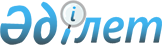 О внесении изменений в решение XXIII-й сессии маслихата города Алматы V-го созыва от 19 декабря 2013 года № 188 "О бюджете города Алматы на 2014-2016 годы"
					
			С истёкшим сроком
			
			
		
					Решение маслихата города Алматы от 18 ноября 2014 года N 284. Зарегистрировано в Департаменте юстиции города Алматы 24 ноября 2014 года N 1106. Прекращено действие в связи с истечением срока
      В соответствии с  подпунктом 2) пункта 2 статьи 106,  пунктом 1 статьи 108 Бюджетного Кодекса Республики Казахстан от 4 декабря 2008 года,  статьями 6,  7 Закона Республики Казахстан от 23 января 2001 года "О местном государственном управлении и самоуправлении в Республике Казахстан",  Законом Республики Казахстан от 7 ноября 2014 года № 247-V "О внесении изменений в Закон Республики Казахстан "О республиканском бюджете на 2014-2016 годы",  постановлением Правительства Республики Казахстан от 14 ноября 2014 года № 1197 "О внесении изменений в постановление Правительства Республики Казахстан от 12 декабря 2013 года № 1329 "О реализации Закона Республики Казахстан "О республиканском бюджете на 2014-2016 годы", маслихат города Алматы V-го созыва РЕШИЛ:
      1. Внести в  решение XXIII-й сессии маслихата города Алматы V-го созыва от 19 декабря 2013 года № 188 "О бюджете города Алматы на 2014-2016 годы" (зарегистрировано в Реестре государственной регистрации нормативных правовых актов за № 1018, опубликовано 11 января 2014 года в газете "Алматы ақшамы" № 5-6 и 11 января 2014 года в газете "Вечерний Алматы" № 5-6), с изменениями, внесенными решениями XXIV-й сессией маслихата города Алматы V-го созыва от 18 февраля 2014 года  № 201 "О внесении изменений в решение XXIII-й сессии маслихата города Алматы V-го созыва от 19 декабря 2013 года № 188 "О бюджете города Алматы на 2014-2016 годы" (зарегистрировано в Реестре государственной регистрации нормативных правовых актов за № 1025, опубликовано 15 марта 2014 года в газете "Алматы ақшамы" № 31 и 15 марта 2014 года в газете "Вечерний Алматы" № 32), внеочередной XXV-й сессией маслихата города Алматы V-го созыва от 15 апреля 2014 года  № 208 "О внесении изменений в решение XXIII-й сессии маслихата города Алматы V-го созыва от 19 декабря 2013 года № 188 "О бюджете города Алматы на 2014-2016 годы" (зарегистрировано в Реестре государственной регистрации нормативных правовых актов за № 1032, опубликовано 29 апреля 2014 года в газете "Алматы ақшамы" № 49-51 и 29 апреля 2014 года в газете "Вечерний Алматы" № 49-50), внеочередной XXVIII-й сессией маслихата города Алматы V-го созыва от 13 июня 2014 года  № 237 "О внесении изменений в решение XXIII-й сессии маслихата города Алматы V-го созыва от 19 декабря 2013 года № 188 "О бюджете города Алматы на 2014-2016 годы" (зарегистрировано в Реестре государственной регистрации нормативных правовых актов за № 1064, опубликовано 26 июня 2014 года в газете "Алматы ақшамы" № 81-83 и 26 июня 2014 года в газете "Вечерний Алматы" № 80-81), XXXI-й сессией маслихата города Алматы V-го созыва от 10 сентября 2014 года  № 259 "О внесении изменений в решение XXIII-й сессии маслихата города Алматы V-го созыва от 19 декабря 2013 года № 188 "О бюджете города Алматы на 2014-2016 годы" (зарегистрировано в Реестре государственной регистрации нормативных правовых актов за № 1085, опубликовано 20 сентября 2014 года в газете "Алматы ақшамы" № 117 и 20 сентября 2014 года в газете "Вечерний Алматы" № 118), следующие изменения:
      в  пункте 1:
      в подпункте 1):
      цифры "398 534 970,1" заменить цифрами "393 279 373,1";
      в строке "налоговым поступлениям" цифры "265 042 566,1" заменить цифрами "263 082 871,1";
      в строке "поступлениям трансфертов" цифры "128 882 497" заменить цифрами "125 586 595";
      в подпункте 2): 
      цифры "413 913 535,1" заменить цифрами "408 641 135,1";
      в подпункте 3):
      в строке "чистое бюджетное кредитование" цифры "- 21 888" заменить цифрами "-83 888";
      в строке "погашение бюджетных кредитов" цифры "21 888" заменить цифрами "83 888";
      в подпункте 4):
      в строке "сальдо по операциям с финансовыми активами" цифры "9 701 069" заменить цифрами "9 779 872";
      в строке "приобретение финансовых активов" цифры "9 951 069" заменить цифрами "9 967 872";
      в  пункте 6 цифры "3 768 214" заменить цифрами "3 714 068";
      в  пункте 7 цифры "4 822 000,3" заменить цифрами "4 501 959,3";
      в  пункте 8 цифры "13 417 875" заменить цифрами "13 404 798";
      в  пункте 9 цифры "69 828 267,5" заменить цифрами "69 428 601,5";
      в  пункте 10 цифры "46 169 731,8" заменить цифрами "46 304 618,8";
      в  пункте 11 цифры "8 314 094" заменить цифрами "6 880 448";
      в  пункте 12 цифры "49 988 775,5" заменить цифрами "51 594 809,7";
      в  пункте 13 цифры "27 019 803" заменить цифрами "27 332 356";
      в  пункте 14 цифры "21 774 517,7" заменить цифрами "21 754 510,5";
      в  пункте 15 цифры "6 023 699" заменить цифрами "6 077 702";
      в  пункте 16 цифры "11 371 585,3" заменить цифрами "11 313 649,3";
      в  пункте 17 цифры "63 204 474,9" заменить цифрами "60 795 537,9";
      в  пункте 18 цифры "25 970 608,6" заменить цифрами "23 314 430,6";
      в  пункте 19 цифры "9 249 789" заменить цифрами "9 250 349".
      2.  Приложение 1 к указанному решению изложить в новой редакции согласно  приложению к данному решению.
      3. Контроль за исполнением настоящего решения возложить на председателя постоянной комиссии по экономике и бюджету маслихата города Алматы С. Козлова и заместителя акима города Алматы М. Кудышева (по согласованию).
      4. Секретарю маслихата города Алматы К. Казанбаеву произвести государственную регистрацию нормативного правового акта в Департаменте юстиции города Алматы.
      5. Аппарату маслихата города Алматы обеспечить размещение настоящего решения на интернет-ресурсе.
      6. Настоящее решение вводится в действие с 1 января 2014 года и распространяется на отношения, возникшие до введения его в действие. БЮДЖЕТ ГОРОДА АЛМАТЫ НА 2014 ГОД
					© 2012. РГП на ПХВ «Институт законодательства и правовой информации Республики Казахстан» Министерства юстиции Республики Казахстан
				
Председатель
внеочередной XXXIII-й сессии,
секретарь маслихата города Алматы
V-го созыва
К. Казанбаев
Категория
Категория
Категория
Категория
Категория
Сумма
(тыс. тенге)
Класс
Класс
Класс
Класс
Сумма
(тыс. тенге)
Подкласс
Подкласс
Подкласс
Сумма
(тыс. тенге)
Специфика
Специфика
Сумма
(тыс. тенге)
Наименование
Сумма
(тыс. тенге)
1
1
1
1
2
3
I. ДОХОДЫ
393 279 373,1
1
Налоговые поступления
263 082 871,1
01
Подоходный налог
125 773 527,1
2
Индивидуальный подоходный налог
125 773 527,1
03
Социальный налог
92 140 448,0
1
Социальный налог
92 140 448,0
04
Налоги на собственность
32 607 776,0
1
Налоги на имущество
20 966 661,0
3
Земельный налог
2 100 975,0
4
Налог на транспортные средства
9 540 000,0
5
Единый земельный налог
140,0
05
Внутренние налоги на товары, работы и услуги
8 622 300,0
2
Акцизы
3 216 500,0
3
Поступления за использование природных и других ресурсов
1 155 800,0
4
Сборы за ведение предпринимательской и профессиональной деятельности
3 975 000,0
5
Налог на игорный бизнес
275 000,0
08
Обязательные платежи, взимаемые за совершение юридически значимых действий и (или) выдачу документов уполномоченными на то государственными органами или должностными лицами
3 938 820,0
1
Государственная пошлина
3 938 820,0
2
Неналоговые поступления
2 064 907,0
01
Доходы от государственной собственности
1 863 837,0
1
Поступления части чистого дохода государственных предприятий
125 013,0
3
Дивиденды на государственные пакеты акций, находящиеся в государственной собственности
135 679,0
4
Доходы на доли участия в юридических лицах, находящиеся в государственной собственности
590 381,0
5
Доходы от аренды имущества, находящегося в государственной собственности
1 010 900,0
7
Вознаграждения по кредитам, выданным из государственного бюджета
1 864,0
02
Поступления от реализации товаров (работ, услуг) государственными учреждениями, финансируемыми из государственного бюджета
1 070,0
1
Поступления от реализации товаров (работ, услуг) государственными учреждениями, финансируемыми из государственного бюджета
1 070,0
06
Прочие неналоговые поступления
200 000,0
1
Прочие неналоговые поступления
200 000,0
3
Поступления от продажи основного капитала
2 545 000,0
01
Продажа государственного имущества, закрепленного за государственными учреждениями
1 000 000,0
1
Продажа государственного имущества, закрепленного за государственными учреждениями
1 000 000,0
03
Продажа земли и нематериальных активов
1 545 000,0
1
Продажа земли 
1 500 000,0
2
Продажа нематериальных активов
45 000,0
4
Поступления трансфертов 
125 586 595,0
02
Трансферты из вышестоящих органов государственного управления
125 586 595,0
1
Трансферты из республиканского бюджета
125 586 595,0
Функциональная группа
Функциональная группа
Функциональная группа
Функциональная группа
Функциональная группа
Сумма,
тыс. тенге
Функциональная подгруппа
Функциональная подгруппа
Функциональная подгруппа
Функциональная подгруппа
Сумма,
тыс. тенге
Администратор бюджетных программ
Администратор бюджетных программ
Администратор бюджетных программ
Сумма,
тыс. тенге
Программа
Программа
Сумма,
тыс. тенге
Наименование
Сумма,
тыс. тенге
II. ЗАТРАТЫ
408 641 135,1
01
Государственные услуги общего характера
3 714 068,0
111
Аппарат маслихата города республиканского значения, столицы
51 914,0
001
Услуги по обеспечению деятельности маслихата города республиканского значения, столицы
49 265,0
003
Капитальные расходы государственного органа
2 649,0
121
Аппарат акима города республиканского значения, столицы
1 661 723,0
001
Услуги по обеспечению деятельности акима города республиканского значения, столицы
656 343,0
002
Создание информационных систем
514 200,0
003
Капитальные расходы государственного органа
466 819,0
013
Обеспечение деятельности Ассамблеи народа Казахстана города республиканского значения, столицы
24 361,0
123
Аппарат акима района в городе, города районного значения, поселка, села, сельского округа
969 598,0
001
Услуги по обеспечению деятельности акима района в городе, города районного значения, поселка, села, сельского округа
730 522,0
022
Капитальные расходы государственного органа
239 076,0
379
Ревизионная комиссия города республиканского значения, столицы
128 679,0
001
Услуги по обеспечению деятельности ревизионной комиссии города республиканского значения, столицы
128 429,0
003
Капитальные расходы государственного органа
250,0
356
Управление финансов города республиканского значения
422 539,0
001
Услуги по реализации государственной политики в области исполнения местного бюджета и управления коммунальной собственностью
248 288,0
003
Проведение оценки имущества в целях налогообложения
66 880,0
010
Приватизация, управление коммунальным имуществом, постприватизационная деятельность и регулирование споров, связанных с этим
9 615,0
011
Учет, хранение, оценка и реализация имущества, поступившего в коммунальную собственность
79 474,0
014
Капитальные расходы государственного органа
18 282,0
357
Управление экономики и бюджетного планирования города республиканского значения, столицы
184 424,0
001
Услуги по реализации государственной политики в области формирования и развития экономической политики, системы государственного планирования и управления города республиканского значения, столицы
180 677,0
004
Капитальные расходы государственного органа
3 747,0
373
Управление строительства города республиканского значения, столицы
295 191,0
080
Строительство специализированных центров обслуживания населения 
295 191,0
02
Оборона
4 501 959,3
121
Аппарат акима города республиканского значения, столицы
78 177,0
010
Мероприятия в рамках исполнения всеобщей воинской обязанности
62 845,0
011
Подготовка территориальной обороны и территориальная оборона города республиканского значения, столицы
15 332,0
121
Аппарат акима города республиканского значения, столицы
3 953 960,3
014
Предупреждение и ликвидация чрезвычайных ситуаций масштаба города республиканского значения, столицы
2 986 298,0
015
Проведение работ по инженерной защите населения, объектов и территорий от природных стихийных бедствий 
967 662,3
387
Территориальный орган, уполномоченных органов в области чрезвычайных ситуаций природного и техногенного характера, Гражданской обороны, финансируемый из бюджета города республиканского значения, столицы
469 822,0
004
Мероприятия гражданской обороны города республиканского значения, столицы
469 822,0
03
Общественный порядок, безопасность, правовая, судебная, уголовно-исполнительная деятельность
13 404 798,0
352
Исполнительный орган внутренних дел, финансируемый из бюджета города республиканского значения, столицы
11 972 856,0
001
Услуги по реализации государственной политики в области обеспечения охраны общественного порядка и безопасности на территории города республиканского значения, столицы
10 092 612,0
003
Поощрение граждан, участвующих в охране общественного порядка
18 000,0
005
Создание информационных систем 
73 105,0
007
Капитальные расходы государственного органа
1 569 807,0
012
Услуги по размещению лиц, не имеющих определенного места жительства и документов
109 873,0
013
Организация содержания лиц, арестованных в административном порядке
57 182,0
014
Организация содержания служебных животных 
43 141,0
023
Обеспечение безопасности дорожного движения
9 136,0
373
Управление строительства города республиканского значения, столицы
3 000,0
021
Строительство объектов общественного порядка и безопасности
3 000,0
384
Управление пассажирского транспорта города Алматы
1 428 942,0
004
Обеспечение безопасности дорожного движения в населенных пунктах
1 428 942,0
04
Образование
69 428 601,5
123
Аппарат акима района в городе, города районного значения, поселка, села, сельского округа
7 396 936,0
004
Обеспечение деятельности организаций дошкольного воспитания и обучения
2 194 243,0
041
Реализация государственного образовательного заказа в дошкольных организациях образования
5 202 693,0
360
Управление образования города республиканского значения, столицы
35 819 024,0
003
Общеобразовательное обучение
31 610 799,0
004
Общеобразовательное обучение по специальным образовательным программам
1 799 280,0
005
Общеобразовательное обучение одаренных детей в специализированных организациях образования
734 149,0
008
Дополнительное образование для детей 
1 659 868,0
019
Присуждение грантов государственным учреждениям образования города республиканского значения, столицы за высокие показатели работы
14 928,0
381
Управление физической культуры и спорта города республиканского значения, столицы
2 500 614,0
006
Дополнительное образование для детей и юношества по спорту
2 096 833,0
007
Общеобразовательное обучение одаренных в спорте детей в специализированных организациях образования
403 781,0
353
Управление здравоохранения города республиканского значения, столицы
213 614,0
043
Подготовка специалистов в организациях технического и профессионального, послесреднего образования
213 614,0
360
Управление образования города республиканского значения, столицы
7 443 847,0
018
Организация профессионального обучения
18 194,0
024
Подготовка специалистов в организациях технического и профессионального образования
7 425 653,0
353
Управление здравоохранения города республиканского значения, столицы
27 000,0
003
Повышение квалификации и переподготовка кадров
27 000,0
360
Управление образования города республиканского значения, столицы
4 879 174,0
001
Услуги по реализации государственной политики на местном уровне в области образования 
130 003,0
006
Информатизация системы образования в государственных учреждениях образования города республиканского значения, столицы
218 383,0
007
Приобретение и доставка учебников, учебно-методических комплексов для государственных учреждений образования города республиканского значения, столицы
1 484 307,0
009
Проведение школьных олимпиад, внешкольных мероприятий и конкурсов масштаба города республиканского значения, столицы
345 600,0
011
Капитальные расходы государственного органа
2 646,0
013
Обследование психического здоровья детей и подростков и оказание психолого-медико-педагогической консультативной помощи населению
105 822,0
014
Реабилитация и социальная адаптация детей и подростков с проблемами в развитии
112 049,0
021
Ежемесячная выплата денежных средств опекунам (попечителям) на содержание ребенка-сироты (детей-сирот), и ребенка (детей), оставшегося без попечения родителей
209 613,0
067
Капитальные расходы подведомственных государственных учреждений и организаций
2 270 751,0
373
Управление строительства города республиканского значения
11 129 996,5
006
Сейсмоусиление объектов образования в городе Алматы
2 608 287,4
037
Строительство и реконструкция объектов образования 
8 521 709,1
376
Управление по защите прав детей города республиканского значения, столицы
18 396,0
001
Услуги по реализации государственной политики в области защиты прав детей на местном уровне
18 396,0
05
Здравоохранение
46 304 618,8
353
Управление здравоохранения города республиканского значения, столицы
896 775,0
004
Оказание стационарной и стационарозамещающей медицинской помощи субъектам здравоохранения по направлению специалистов первичной медико-санитарной помощи и медицинских организаций, за исключением оказываемой за счет средств республиканского бюджета
896 775,0
353
Управление здравоохранения города республиканского значения, столицы
907 855,0
005
Производство крови, ее компонентов и препаратов для местных организаций здравоохранения
448 576,0
006
Услуги по охране материнства и детства
256 216,0
007
Пропаганда здорового образа жизни
202 038,0
017
Приобретение тест-систем для проведения дозорного эпидемиологического надзора
1 025,0
353
Управление здравоохранения города республиканского значения, столицы
14 090 701,0
009
Оказание медицинской помощи лицам, страдающим туберкулезом, инфекционными заболеваниями, психическими расстройствами и расстройствами поведения, в том числе связанные с употреблением психоактивных веществ
6 936 283,0
019
Обеспечение больных туберкулезом противотуберкулезными препаратами
223 358,0
020
Обеспечение больных диабетом противодиабетическими препаратами
614 712,0
021
Обеспечение онкогематологических больных химиопрепаратами
533 292,0
022
Обеспечение лекарственными средствами больных с хронической почечной недостаточностью, аутоиммунными, орфанными заболеваниями, иммунодефицитными состояниями, а также больных после трансплантации почек
913 682,0
026
Обеспечение факторами свертывания крови больных гемофилией
1 443 202,0
027
Централизованный закуп и хранение вакцин и других медицинских иммунобиологических препаратов для проведения иммунопрофилактики населения
415 961,0
036
Обеспечение тромболитическими препаратами больных с острым инфарктом миокарда
115 759,0
046
Оказание медицинской помощи онкологическим больным в рамках гарантированного объема бесплатной медицинской помощи
2 894 452,0
353
Управление здравоохранения города республиканского значения, столицы
16 899 657,0
014
Обеспечение лекарственными средствами и специализированными продуктами детского и лечебного питания отдельных категорий населения на амбулаторном уровне
1 639 660,0
038
Проведение скрининговых исследований в рамках гарантированного объема бесплатной медицинской помощи
394 998,0
039
Оказание медицинской помощи населению субъектами здравоохранения города республиканского значения, столицы амбулаторно-поликлинической помощи в рамках гарантированного объема бесплатной медицинской помощи
14 049 145,0
045
Обеспечение лекарственными средствами на льготных условиях отдельных категорий граждан на амбулаторном уровне лечения 
815 854,0
353
Управление здравоохранения города республиканского значения, столицы
4 930 942,0
011
Оказание скорой медицинской помощи и санитарная авиация, за исключением оказываемой за счет средств республиканского бюджета 
4 907 304,0
029
Базы спецмедснабжения города республиканского значения, столицы
23 638,0
353
Управление здравоохранения города республиканского значения, столицы
5 028 495,5
001
Услуги по реализации государственной политики на местном уровне в области здравоохранения
105 148,0
013
Проведение патологоанатомического вскрытия
260 526,0
016
Обеспечение граждан бесплатным или льготным проездом за пределы населенного пункта на лечение
3 864,0
018
Информационно-аналитические услуги в области здравоохранения
78 105,0
023
Погашение кредиторской задолженности по обязательствам организаций здравоохранения за счет средств местного бюджета
110 000,0
030
Капитальные расходы государственного органа
83 195,0
033
Капитальные расходы медицинских организаций здравоохранения
4 387 657,5
373
Управление строительства города республиканского значения, столицы
3 550 193,3
009
Сейсмоусиление объектов здравоохранения в городе Алматы
489 887,0
010
Капитальный ремонт сейсмоусиляемых объектов здравоохранения в городе Алматы
1 936 484,0
038
Строительство и реконструкция объектов здравоохранения
1 123 822,3
06
Социальная помощь и социальное обеспечение
6 880 448,0
355
Управление занятости и социальных программ города республиканского значения, столицы
1 869 394,0
002
Предоставление специальных социальных услуг для престарелых и инвалидов в медико-социальных учреждениях (организациях) общего типа
446 863,0
020
Предоставление специальных социальных услуг для инвалидов с психоневрологическими заболеваниями, в психоневрологических медико-социальных учреждениях (организациях)
882 730,0
021
Предоставление специальных социальных услуг для престарелых, инвалидов, в том числе детей-инвалидов, в реабилитационных центрах
196 970,0
022
Предоставление специальных социальных услуг для детей-инвалидов с психоневрологическими патологиями в детских психоневрологических медико-социальных учреждениях (организациях)
342 831,0
360
Управление образования города республиканского значения, столицы
919 775,0
016
Социальное обеспечение сирот, детей, оставшихся без попечения родителей
862 208,0
037
Социальная реабилитация
57 567,0
373
Управление строительства города республиканского значения, столицы
42 750,0
039
Строительство и реконструкция объектов социального обеспечения
42 750,0
123
Аппарат акима района в городе, города районного значения, поселка, села, сельского округа
247 171,0
003
Оказание социальной помощи нуждающимся гражданам на дому
247 171,0
355
Управление занятости и социальных программ города республиканского значения, столицы
2 848 309,0
003
Программа занятости
294 285,0
006
Государственная адресная социальная помощь
19 184,0
007
Оказание жилищной помощи
74 425,0
008
Социальная помощь отдельным категориям нуждающихся граждан по решениям местных представительных органов
1 091 307,0
009
Социальная поддержка инвалидов
466 315,0
012
Государственные пособия на детей до 18 лет
16 981,0
015
Обеспечение нуждающихся инвалидов обязательными гигиеническими средствами, предоставление социальных услуг индивидуального помощника для инвалидов первой группы, имеющих затруднение в передвижении, и специалиста жестового языка для инвалидов по слуху в соответствии с индивидуальной программой реабилитации инвалида
603 726,0
016
Социальная адаптация лиц, не имеющих определенного местожительства
130 377,0
018
Оказание социальной помощи нуждающимся гражданам на дому
151 709,0
355
Управление занятости и социальных программ города республиканского значения, столицы
612 745,0
001
Услуги по реализации государственной политики на местном уровне в области обеспечения занятости и реализации социальных программ для населения
397 540,0
013
Оплата услуг по зачислению, выплате и доставке пособий и других социальных выплат
16 140,0
019
Размещение государственного социального заказа в неправительственном секторе
99 129,0
026
Капитальные расходы государственного органа
7 743,0
045
Реализация Плана мероприятий по обеспечению прав и улучшению качества жизни инвалидов
17 316,0
067
Капитальные расходы подведомственных государственных учреждений и организаций
74 877,0
384
Управление пассажирского транспорта города Алматы
266 850,0
013
Реализация Плана мероприятий по обеспечению прав и улучшению качества жизни инвалидов
266 850,0
388
Управление государственной инспекции труда и миграции города Алматы
73 454,0
001
Услуги по реализации государственной политики в области миграции и регулирования трудовых отношений на местном уровне
63 273,0
003
Капитальные расходы государственного органа
7 615,0
004
Реализация миграционных мероприятий на местном уровне
2 566,0
07
Жилищно-коммунальное хозяйство
51 594 809,7
351
Управление земельных отношений города республиканского значения, столицы
6 000 379,0
010
Изъятие, в том числе путем выкупа, земельных участков для государственных надобностей и связанное с этим отчуждение недвижимого имущества
6 000 379,0
355
Управление занятости и социальных программ города республиканского значения, столицы
58 588,0
031
Ремонт объектов в рамках развития городов по Дорожной карте занятости 2020
58 588,0
371
Управление энергетики и коммунального хозяйства города республиканского значения, столицы
2 817 839,3
008
Проектирование, развитие, обустройство и (или) приобретение инженерно-коммуникационной инфраструктуры
2 804 714,3
026
Проведение энергетического аудита многоквартирных жилых домов 
13 125,0
373
Управление строительства города республиканского значения, столицы
22 544 952,9
012
Проектирование, строительство и (или) приобретение жилья коммунального жилищного фонда
16 732 006,9
017
Проектирование, развитие, обустройство и (или) приобретение инженерно-коммуникационной инфраструктуры
5 812 946,0
383
Управление жилья и жилищной инспекции города Алматы
125 196,0
001
Услуги по реализации государственной политики по вопросам жилья, в области жилищного фонда на местном уровне
93 349,0
007
Капитальные расходы государственного органа
442,0
009
Изготовление технических паспортов на объекты кондоминиумов
31 405,0
354
Управление природных ресурсов и регулирования природопользования города республиканского значения, столицы
489 705,9
014
Функционирование системы водоснабжения и водоотведения
489 705,9
371
Управление энергетики и коммунального хозяйства города республиканского значения, столицы
8 764 298,6
001
Услуги по реализации государственной политики на местном уровне в области энергетики и коммунального хозяйства
65 337,0
004
Газификация населенных пунктов
122 652,0
005
Развитие коммунального хозяйства
190 133,7
006
Функционирование системы водоснабжения и водоотведения
608 946,0
007
Развитие системы водоснабжения и водоотведения
7 301 892,9
016
Капитальные расходы государственного органа 
12 476,0
028
Организация эксплуатации тепловых сетей, находящихся в коммунальной собственности города республиканского значения, столицы
462 861,0
123
Аппарат акима района в городе, города районного значения, поселка, села, сельского округа
10 793 850,0
008
Освещение улиц населенных пунктов
1 599 409,0
009
Обеспечение санитарии населенных пунктов
5 745 278,0
010
Содержание мест захоронений и погребение безродных
177 527,0
011
Благоустройство и озеленение населенных пунктов
3 271 636,0
08
Культура, спорт, туризм и информационное пространство
27 332 356,0
123
Аппарат акима района в городе, города районного значения, поселка, села, сельского округа
58 143,0
006
Поддержка культурно-досуговой работы на местном уровне
58 143,0
361
Управление культуры города республиканского значения, столицы
4 298 685,0
001
Услуги по реализации государственной политики на местном уровне в области культуры 
56 728,0
003
Поддержка культурно-досуговой работы
3 189 409,0
004
Увековечение памяти деятелей государства
1 800,0
005
Обеспечение сохранности историко-культурного наследия и доступа к ним
314 481,0
007
Поддержка театрального и музыкального искусства
298 092,0
008
Обеспечение функционирования зоопарков и дендропарков
312 600,0
010
Капитальные расходы государственного органа
3 971,0
032
Капитальные расходы подведомственных государственных учреждений и организаций
121 604,0
373
Управление строительства города республиканского значения, столицы
186 049,0
014
Развитие объектов культуры
186 049,0
373
Управление строительства города республиканского значения, столицы
15 001 750,0
015
Развитие объектов спорта 
15 001 750,0
381
Управление физической культуры и спорта города республиканского значения, столицы
3 564 804,0
001
Услуги по реализации государственной политики на местном уровне в сфере физической культуры и спорта
39 824,0
002
Проведение спортивных соревнований на уровне города республиканского значения, столицы
1 150 183,0
003
Подготовка и участие членов сборных команд города республиканского значения, столицы по различным видам спорта на республиканских и международных спортивных соревнованиях
2 271 955,0
005
Капитальные расходы государственного органа
2 842,0
016
Обеспечение функционирования государственных городских спортивных организаций
100 000,0
361
Управление культуры города республиканского значения, столицы
395 175,0
009
Обеспечение функционирования городских библиотек
395 175,0
362
Управление внутренней политики города республиканского значения, столицы
859 573,0
005
Услуги по проведению государственной информационной политики через газеты и журналы 
365 000,0
006
Услуги по проведению государственной информационной политики через телерадиовещание
494 573,0
378
Управление по развитию языков, архивов и документации города республиканского значения, столицы
448 647,0
001
Услуги по реализации государственной политики на местном уровне в области развития языков, по управлению архивным делом
50 388,0
002
Развитие государственного языка и других языков народа Казахстана
190 000,0
003
Обеспечение сохранности архивного фонда
200 471,0
032
Капитальные расходы подведомственных государственных учреждений и организаций
7 788,0
380
Управление туризма города республиканского значения, столицы
1 041 988,0
001
Услуги по реализации государственной политики на местном уровне в сфере туризма
33 851,0
002
Регулирование туристической деятельности
156 120,0
004
Капитальные расходы государственного органа
2 016,0
005
Развитие объектов туризма
850 001,0
351
Управление земельных отношений города республиканского значения, столицы
625 597,0
011
Изъятие земельных участков под строительство объектов спорта
625 597,0
362
Управление внутренней политики города республиканского значения, столицы
352 759,0
001
Услуги по реализации государственной, внутренней политики на местном уровне
281 820,0
007
Капитальные расходы государственного органа
1 757,0
032
Капитальные расходы подведомственных государственных учреждений и организаций
69 182,0
377
Управление по вопросам молодежной политики города республиканского значения, столицы
213 518,0
001
Услуги по реализации государственной политики на местном уровне по вопросам молодежной политики
32 887,0
004
Капитальные расходы государственного органа
1 431,0
005
Реализация мероприятий в сфере молодежной политики
179 200,0
381
Управленние физической культуры и спорта города республиканского значения, столицы
285 668,0
008
Обеспечение деятельности Международного комплекса лыжных трамплинов
285 668,0
09
Топливно-энергетический комплекс и недропользование
21 754 510,5
371
Управление энергетики и коммунального хозяйства города республиканского значения, столицы
21 754 510,5
012
Развитие теплоэнергетической системы
17 963 013,8
029
Развитие газотранспортной системы
3 791 496,7
10
Сельское, водное, лесное, рыбное хозяйство, особо охраняемые природные территории, охрана окружающей среды и животного мира, земельные отношения
6 077 702,0
389
Управление предпринимательства, индустриально-инновационного развития и сельского хозяйства города Алматы
150 076,0
009
Проведение мероприятий по идентификации сельскохозяйственных животных
2 629,0
011
Возмещение владельцам стоимости изымаемых и уничтожаемых больных животных, продуктов и сырья животного происхождения
1 638,0
023
Организация отлова и уничтожения бродячих собак и кошек
141 783,0
046
Государственный учет и регистрация тракторов, прицепов к ним, самоходных сельскохозяйственных, мелиоративных и дорожно-строительных машин и механизмов
2 182,0
067
Государственная поддержка племенного животноводства
1 552,0
068
Удешевление сельхозтоваропроизводителям стоимости гербицидов, биоагентов (энтомофагов) и биопрепаратов, предназначенных для обработки сельскохозяйственных культур в целях защиты растений
292,0
354
Управление природных ресурсов и регулирования природопользования города республиканского значения, столицы
357 072,0
009
Обеспечение функционирования водохозяйственных сооружений, находящихся в коммунальной собственности
357 072,0
354
Управление природных ресурсов и регулирования природопользования города республиканского значения, столицы
5 380 424,0
001
Услуги по реализации государственной политики в сфере охраны окружающей среды на местном уровне
81 477,0
004
Мероприятия по охране окружающей среды
2 845 753,0
005
Развитие объектов охраны окружающей среды
2 342 910,0
006
Содержание и защита особо охраняемых природных территорий
105 998,0
012
Капитальные расходы государственного органа
4 286,0
351
Управление земельных отношений города республиканского значения, столицы
79 276,0
001
Услуги по реализации государственной политики в области регулирования земельных отношений на территории города республиканского значения, столицы
73 101,0
008
Капитальные расходы государственного органа
6 175,0
389
Управление предпринимательства, индустриально-инновационного развития и сельского хозяйства города Алматы
110 854,0
016
Проведение противоэпизоотических мероприятий
10 854,0
035
Формирование региональных стабилизационных фондов продовольственных товаров
100 000,0
11
Промышленность, архитектурная, градостроительная и строительная деятельность
11 313 649,3
365
Управление архитектуры и градостроительства города республиканского значения, столицы
2 070 995,0
001
Услуги по реализации государственной политики в сфере архитектуры и градостроительства на местном уровне
214 293,0
002
Разработка генеральных планов застройки населенных пунктов
1 849 252,0
005
Капитальные расходы государственного органа
7 450,0
373
Управление строительства города республиканского значения, столицы
98 077,0
001
Услуги по реализации государственной политики на местном уровне в области строительства
90 921,0
003
Капитальные расходы государственного органа
7 156,0
371
Управление энергетики и коммунального хозяйства города республиканского значения, столицы
9 144 577,3
040
Развитие индустриально-инновационной инфраструктуры в рамках направления "Инвестор-2020"
9 144 577,3
12
Транспорт и коммуникации
60 795 537,9
384
Управление пассажирского транспорта города Алматы
151 667
010
Развитие транспортной инфраструктуры
151 667
385
Управление автомобильных дорог города Алматы
49 923 678,9
001
Услуги по реализации государственной политики в сфере автомобильных дорог на местном уровне
63 959,0
003
Развитие транспортной инфраструктуры
42 901 230,9
004
Обеспечение функционирования автомобильных дорог
6 953 374,0
007
Капитальные расходы государственного органа
5 115,0
384
Управление пассажирского транспорта города Алматы
10 720 192,0
001
Услуги по реализации государственной политики в области пассажирского транспорта на местном уровне
34 664,0
005
Обеспечение эксплуатации автоматизированной системы диспетчерского управления городским пассажирским транспортом
164 129,0
007
Капитальные расходы государственного органа
3 098,0
009
Субсидирование пассажирских перевозок метрополитеном
10 012 639,0
011
Строительство и реконструкция технических средств регулирования дорожного движения
505 662,0
13
Прочие
13 346 558,6
356
Управление финансов города республиканского значения, столицы
5 200 000,0
013
Резерв местного исполнительного органа города республиканского значения, столицы 
5 200 000,0
357
Управление экономики и бюджетного планирования города республиканского значения, столицы
291 245,0
003
Разработка или корректировка, а также проведение необходимых экспертиз технико-экономических обоснований местных бюджетных инвестиционных проектов и конкурсных документаций концессионных проектов, консультативное сопровождение концессионных проектов
291 245,0
369
Управление по делам религий города республиканского значения, столицы
61 394,0
001
Услуги по реализации государственной политики в области религиозной деятельности на местном уровне
61 020,0
003
Капитальные расходы государственного органа
374,0
371
Управление энергетики и коммунального хозяйства города республиканского значения, столицы
3 592 309,6
018
Развитие инфраструктуры специальной экономической зоны "Парк инновационных технологий"
3 592 309,6
373
Управление строительства города республиканского значения, столицы
654 649,0
020
Развитие индустриальной инфраструктуры в рамках программы "Дорожная карта бизнеса - 2020"
316 839,0
026
Капитальный ремонт с сейсмоусилением социально-культурных объектов в рамках Дорожной карты занятости 2020
337 810,0
389
Управление предпринимательства, индустриально-инновационного развития и сельского хозяйства города Алматы
3 546 961,0
001
Услуги по реализации государственной политики на местном уровне в области развития предпринимательства, индустриально-инновационного развития и сельского хозяйства
98 894,0
003
Капитальные расходы государственного органа
1 800,0
004
Реализация мероприятий в рамках государственной поддержки индустриально-инновационной деятельности
206 758,0
005
Поддержка частного предпринимательства в рамках программы "Дорожная карта бизнеса - 2020"
26 000,0
017
Субсидирование процентной ставки по кредитам в рамках программы "Дорожная карта бизнеса - 2020"
2 889 017,0
018
Частичное гарантирование кредитов малому и среднему бизнесу в рамках программы "Дорожная карта бизнеса – 2020"
115 000,0
019
Сервисная поддержка ведения бизнеса в рамках программы "Дорожная карта бизнеса -2020"
209 492,0
14
Обслуживание долга
808 349,0
356
Управление финансов города республиканского значения, столицы
808 349,0
005
Обслуживание долга местных исполнительных органов
806 000,0
018
Обслуживание долга местных исполнительных органов по выплате вознаграждений и иных платежей по займам из республиканского бюджета
2 349,0
15
Трансферты
71 383 168,5
356
Управление финансов города республиканского значения, столицы
71 383 168,5
006
Возврат неиспользованных (недоиспользованных) целевых трансфертов
653 641,5
007
Бюджетные изъятия
70 729 527,0
III. Чистое бюджетное кредитование
-83 888,0
5
Погашение бюджетных кредитов
83 888,0
1
Погашение бюджетных кредитов, выданных из государственного бюджета
83 888,0
11
Погашение бюджетных кредитов, выданных из местного бюджета до 2005 года юридическим лицам
83 888,0
IV. Сальдо по операциям с финансовыми активами
9 779 872,0
Приобретение финансовых активов
9 967 872,0
13
Прочие
9 967 872,0
356
Управление финансов города республиканского значения
9 967 872,0
012
Формирование или увеличение уставного капитала юридических лиц
9 967 872,0
V. Дефицит бюджета
-25 057 746,0
VI. Финансирование дефицита бюджета
25 057 746,0
Председатель
внеочередной XXXIII-й сессии,
секретарь маслихата города Алматы
V-го созыва
К. Казанбаев